Mtn. Lake Fire Company       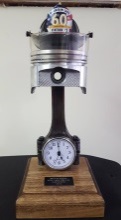 2022 Pre-Registration Boat, Car, Truck, Bike & Farm Tractor Show FormPre-Registration deadline:  July  15th  2022Pre-Registration Fee- $20.00: Day of Show Registration- $25.00Pre- Registration Benefits:                                                                                       Guaranteed parking spots for pre-registered vehicles arriving prior to 8 am onSunday July 31st      Pre-Registration participate gift Rain Date August  7th          No registration fee refunds if both dates rain out (908)475-4400PLEASE PRINTName:____________________________________________________________________Mailing Address  :__________________________________________________________City:________________________________State:_________________Zip:_____________Email:_________________________________________   Phone:( In Case of Rain Date)___________See     CLASS_________________ ___________________________________Make, Model:_____________________________________Year: ________________Color________________        Modified:        Yes   or No Club Name:______________________________________________________________Liability Waiver: With this right to participate, I hereby release Mt. Lake Fire Co. & Township of Liberty , Sponsors and all others who may be concerned , from any liability of injury or losses to myself and/or family during the event on July 31st  2022 / rain date Aug 7th   . I also consent to the free use of my name, my likeness and images for any purpose whatsoever.	Signature of Entrant:_______________________________          Date:  ________________           Make Checks payable to : Mountain Lake Fire Company   (MLFC)(A $25.00 fee will be added to all returned checks) Forms must be received on or before July 15th 2022:Mtn. Lake Fire Co. 99 Tamarack Rd. Belvidere, NJ 07823Mtn. Lake Fire Company2022 Registration Boat, Car, Truck, Bike & Farm Tractor Show FormRegistration Fee:   Day of Show July 31st  or Rain Date August 7th     $25.00PLEASE PRINT CLEARLY Name:_______________________________________________________________ Address:_____________________________________________________________City_______________________________State:___________Zip:_____________________Email:______________________________________ Phone:  (In Case of Rain Date) _____Type of Vehicle: _____________________________________________________________Make / Model_________________________________________________________________Year:________________Color_______________________ Modified:   Yes    or   NO CLASS____________Liability Waiver: With this right to participate, I hereby release Mtn. Lake Fire Co. & Township of Liberty, Sponsors and all others who may be concerned, from any liability of injury or losses to myself if and / or family during the event on July 31st  2022 / rain date Aug 7th . I also consent to the free use of my name, my likeness and images for any purpose whatsoever.	Signature of Entrant:__________________________________________Date:______________	Make Checks payable to: Mountain Lake Fire Company  ( MLFC)                ( $25.00 fee will be added to all returned checks)                                              